Comment regarder les VIDEOS des coursLes personnes inscrites à un cours, si elles ne peuvent / ou ne sont pas autorisées à le suivre sur place, peuvent le suivre facilement en ligneRendez-vous sur le site de la DRI de l’université Paris Nanterrehttp://dri.parisnanterre.fr/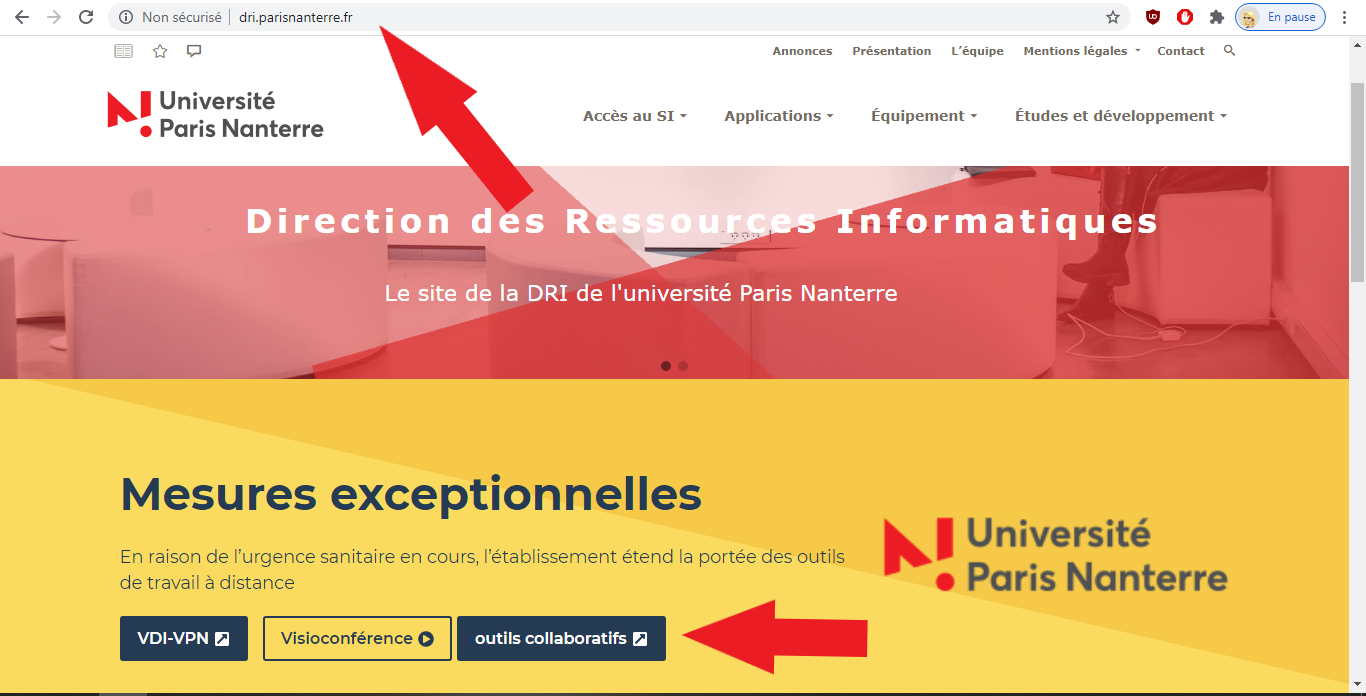  Sélectionnez les outils collaboratifs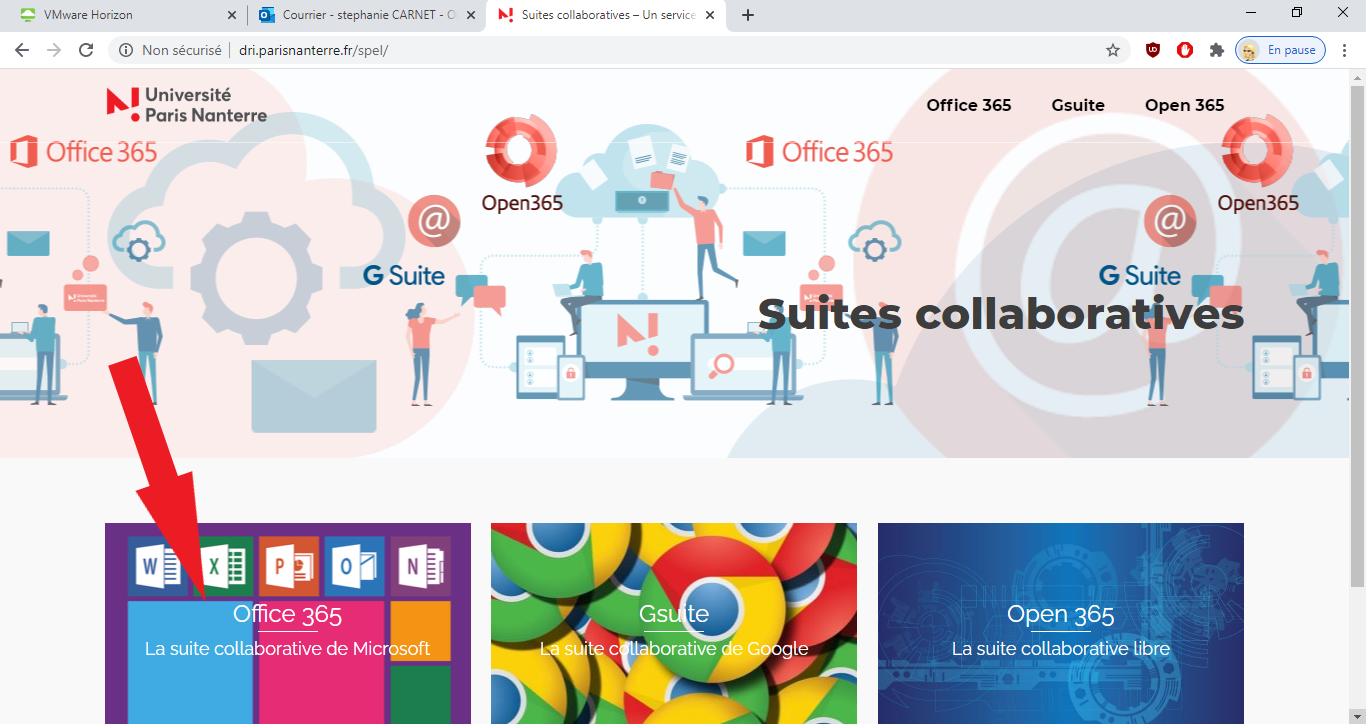 Ouvrez ensuite la suite collaborative de Microsoft office 365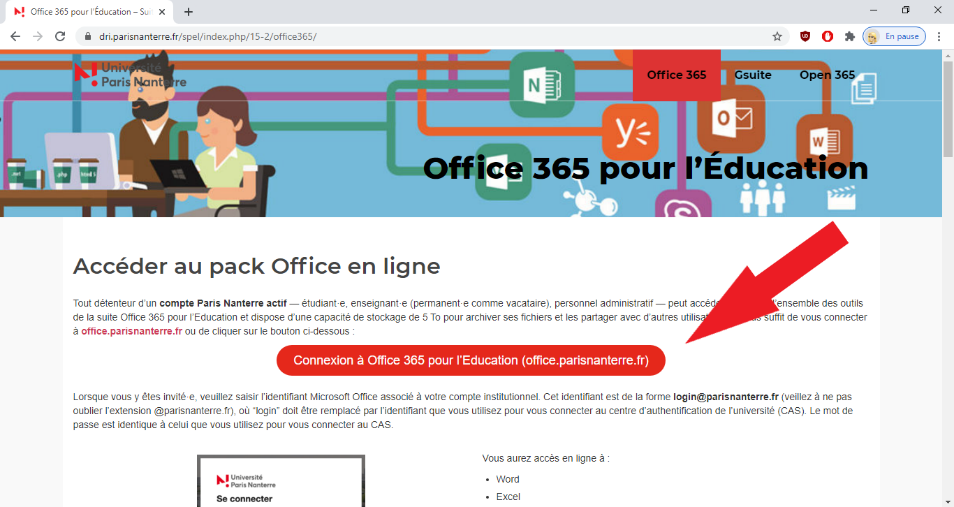 Vous allez devoir vous connecter avec vos identifiants (qui sont votre numéro étudiant, suivi de @parisnanterre.fr)Une fois office 365 ouvert, sélectionnez l’application STREAMbandeau horizontal ou vertical (Si vous ne la trouvez pas, cliquez sur les petits carrés qui ouvrent toutes les autres applications) 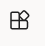 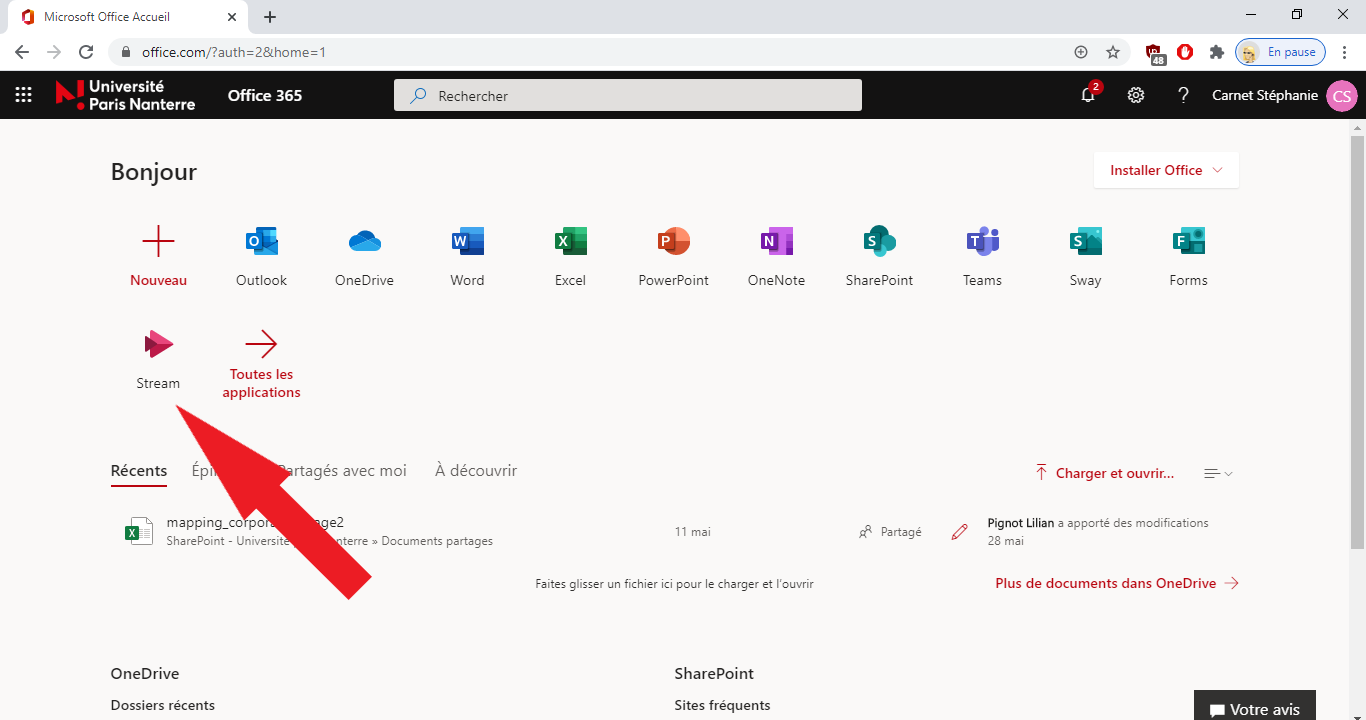 Dans « Mon contenu », sélectionnez Groupes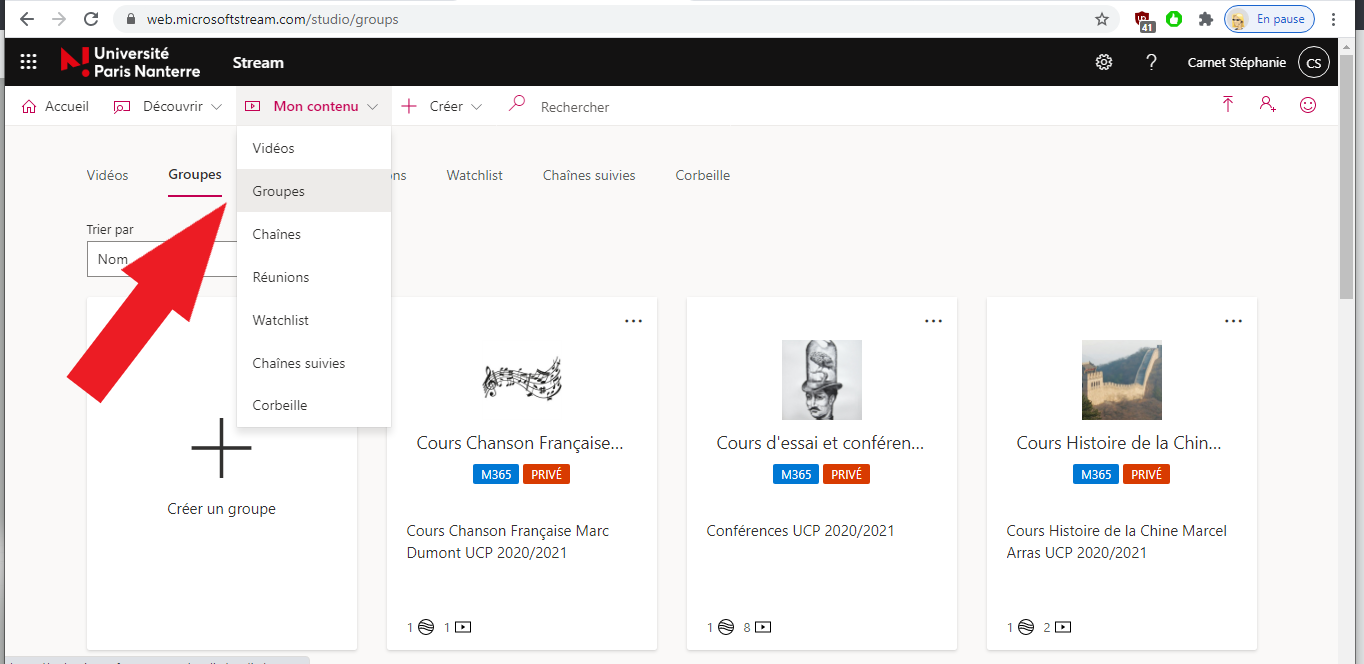 Sélectionnez le groupe du cours qui vous intéresse (vous ne pourrez pas ouvrir un groupe si vous n’êtes pas inscrit à ce cours)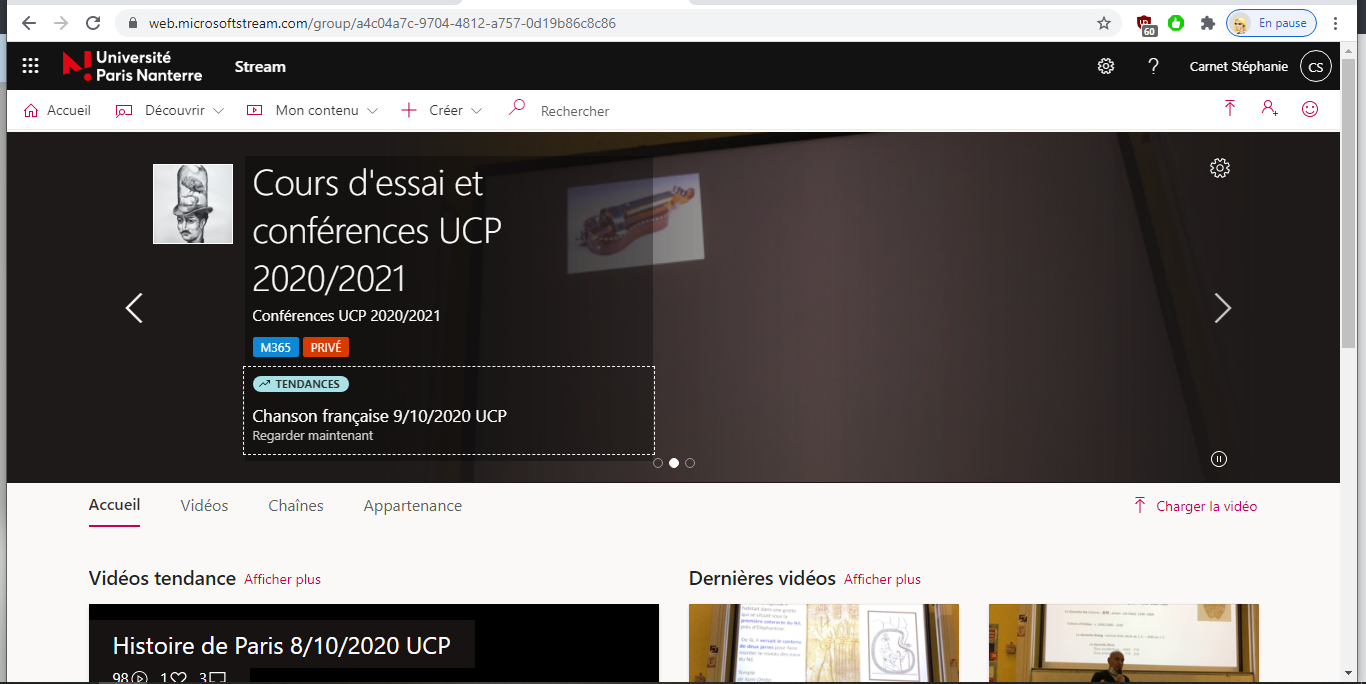 Pour voir toutes les vidéos, cliquez sur « Afficher plus »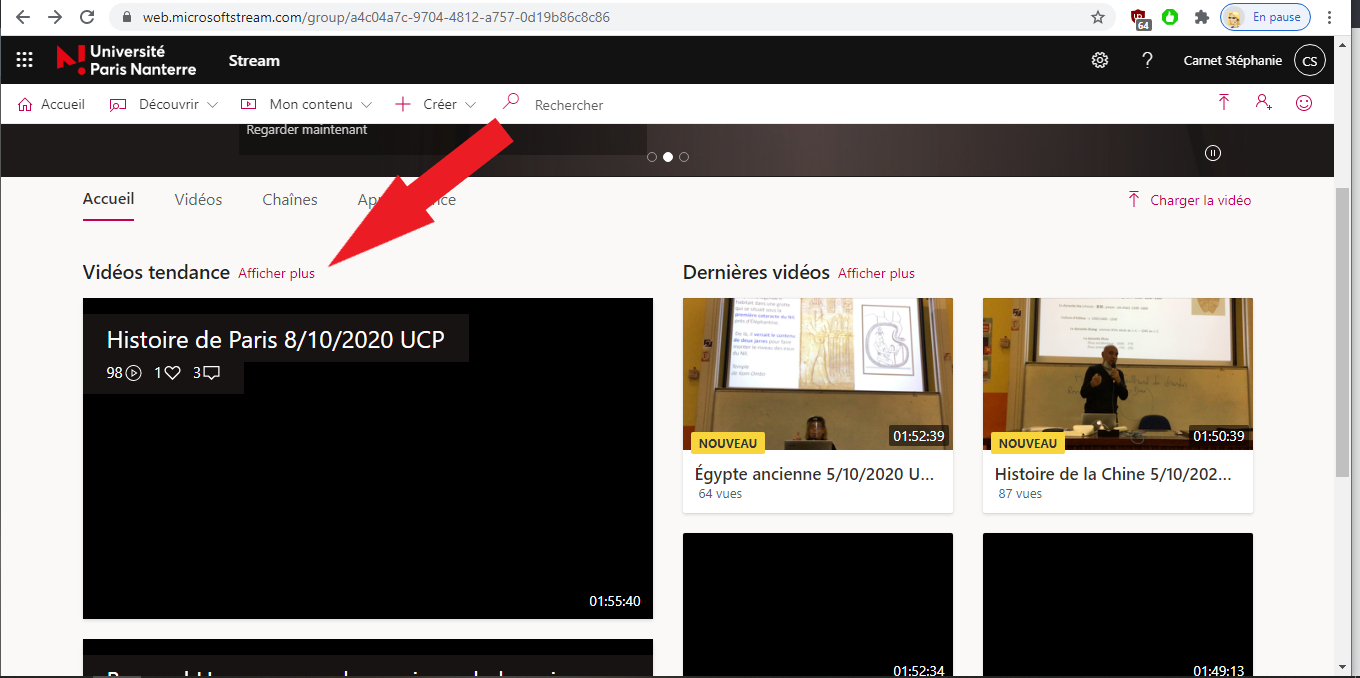 Vous pouvez ensuite ouvrir toutes les vidéos qui vous intéressent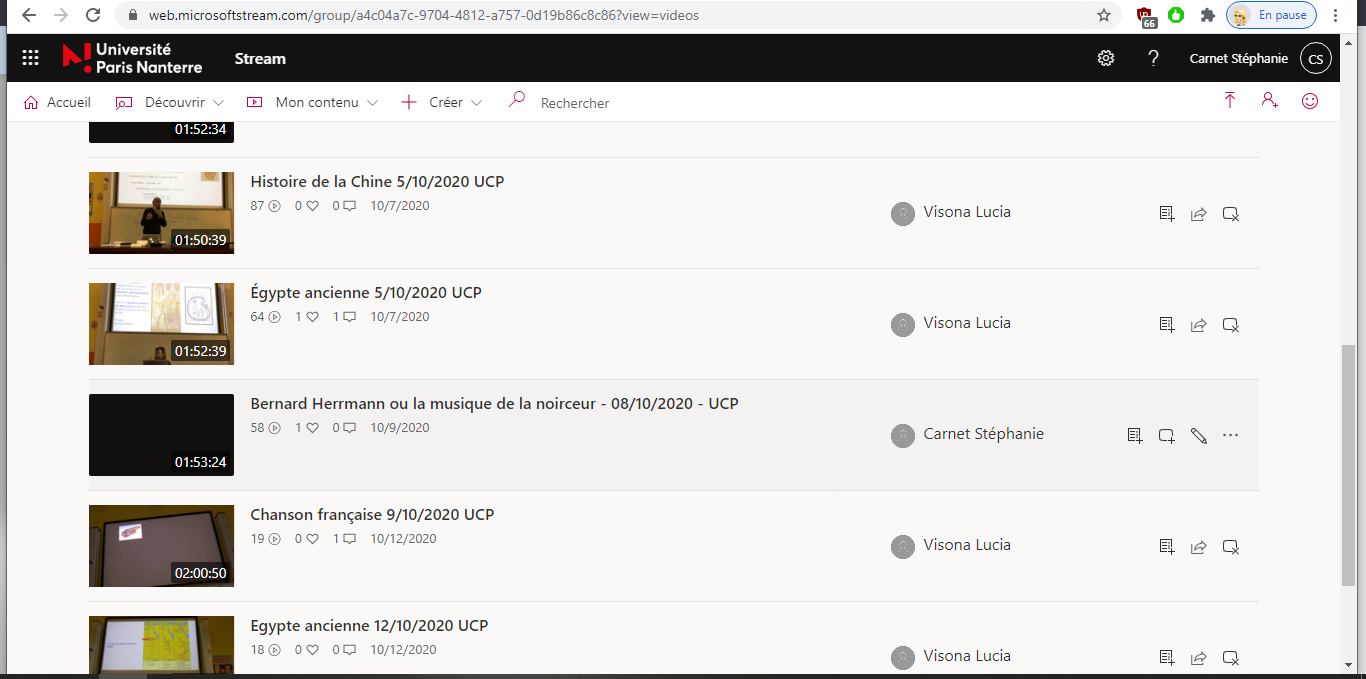 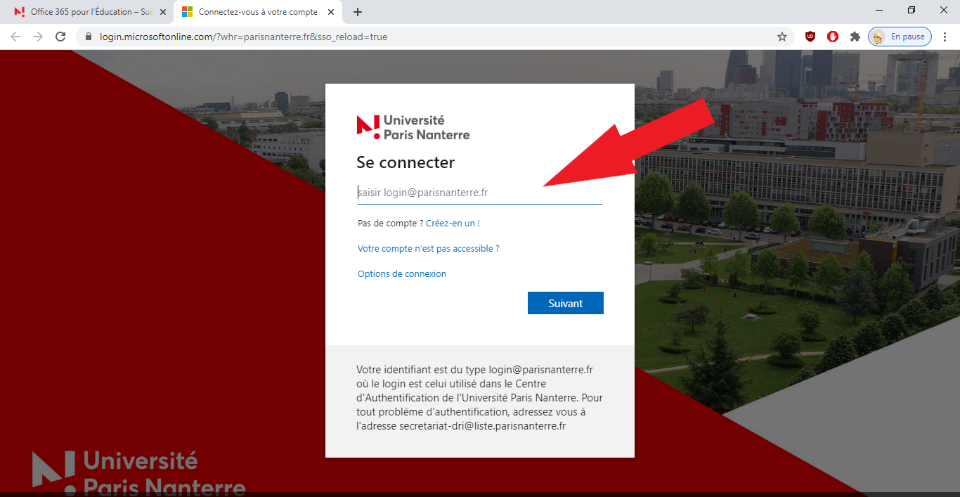 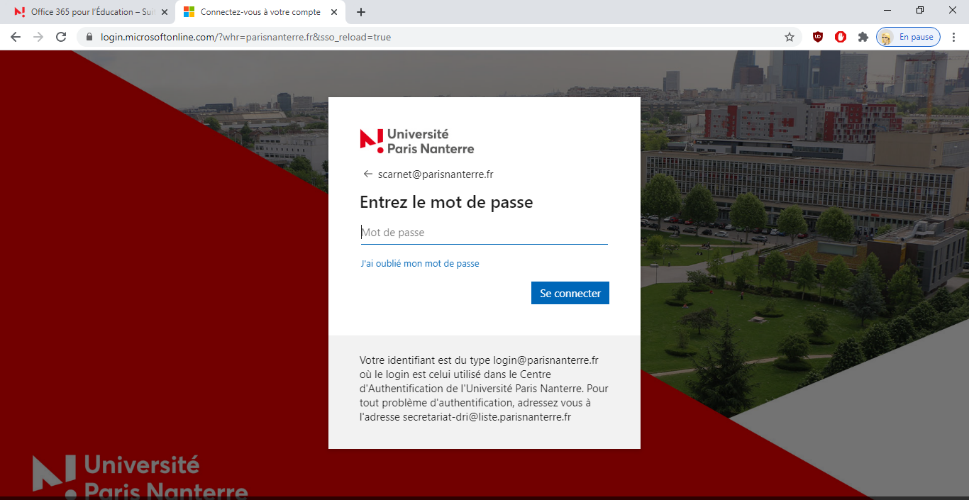 